Name ____________________________ Date ______________________ASSIGNMENT: SUFFRAGE BASEBALL CARDSDue Date:   ___________________		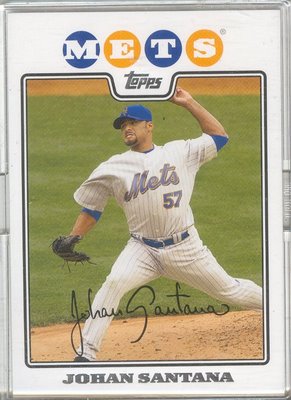 PROJECT REQUIREMENTS1) You will be assigned one (1) of the following people (place a check in the box next to the reformer you have been assigned):Susan B. AnthonyAgnes NestorJane AddamsCarrie Chapman CattIda B. WellsAlice Stone BlackwellAlice PaulSojourner Truth2) Research the influence this figure had upon the creation of our government andnation. Be sure to find interesting facts, events, and actions from that figure’s life.You may use the Internet as sources of information.3) Construct a baseball card by making one using the poster board provided.   4) Your card must include ALL of the following information:a. The front should have the figure’s title, picture, and name b. List 5 key statistics or facts about his or her life on the back of the cardc. List 5 key statistics or facts about his or her relevance/importance to American     history on the back of the card.d. Include the figure’s “Batting Average” on the back with explanation of why     you chose that batting average – this is your judgment about their impact on     American history.Here is a quick explanation of the batting average system:- 1.000 means you get a hit every time! You are the greatest and no one   can surpass you! A Hall of Famer ()!- 0.750 means you are on the top of your game! You are most likely going   to be inducted into the HoF!- 0.500 is still great, but you get a hit pretty much every other time. You   may even be considered for the !- 0.250 means you are the average player. You’re not the worst player on   the field, but you’re certainly not the best!- 0.100 isn’t so great. You probably won’t be considered for the Hall of   Fame and be forgotten in a few years!Feel free to use any gradations (averages) in between the ones listed above. If you need more guidance talk to me or another baseball fan!e. Please include a quote by the reformer that captures the essence of his/her fight     for the specific reform. Also, you must include a few sentences explaining     the quote.RUBRICYour grade will be calculated using the following rubric:• Name of individual clearly displayed – 5 points• Picture of individual clearly displayed – 5 points• Lifespan dates & position/titles clearly and accurately displayed – 10 points• Five accurate & clearly states facts/statistics about life - 5 points each – 25 total• Five accurate & clearly stated facts/statistics about importance to American history – 5    points each – 25 total• Batting average – 5 points• Neat, organized presentation – 10 points• Effort / creativity – 15 points 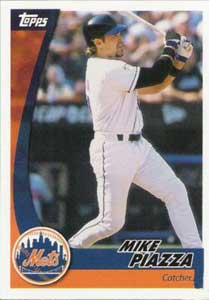 BACK OF CARD INFORMATIONName __________________________________ Date ___________________________PROGRESSIVE ERA REFORMERS BASEBALL CARD RUBRICYour grade will be calculated using the following rubric:• Name of individual clearly displayed – 				__________/  5 points• Picture of individual clearly displayed – 				__________/  5 points• Lifespan dates & position/titles clearly   and accurately displayed – 						_________/ 10 points• Five accurate & clearly states facts/statistics   about life - 5 points each – 						_________/ 25 total• Five accurate & clearly stated facts/statistics    about importance to American history – 5 points each – 		_________/ 25 total• Batting average – 							_________/   5 points• Neat, organized presentation – 					_________/ 10 points• Effort / creativity – 15 points – 					_________/ 15 points________________________________________________________________________									________/ 100 points